Bone Anatomy PracticeLabel the following diagram: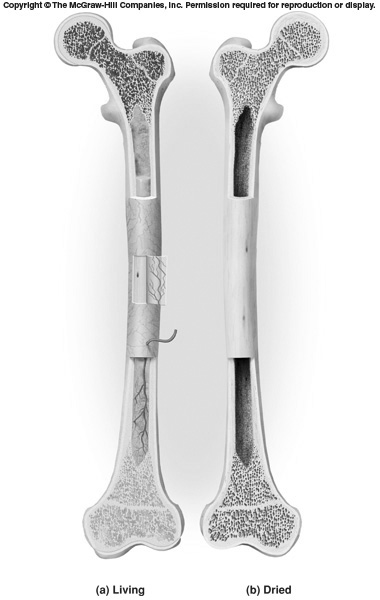 _______________________ (Specify as proximal or distal)______________________________________________ (Specify as being proximal or distal_______________________  (Assume that growth is still occurring)_______________________ (type of bone tissue found inside bone)_______________________ (Name given to connective tissue covering heads of 
bone at joints)______________________  (Fibrous membrane lining bone cavity)______________________  (name given to inner bone cavity)______________________ (Type of bone tissue that form solid outer casing of bone)______________________ (Type of inactive connective tissue filling bone cavity)______________________  (Fibrous membrane covering around outside of the bone)______________________  (Needle-like threads of spongy bone)Compact Bone Anatomy:   - Label the following: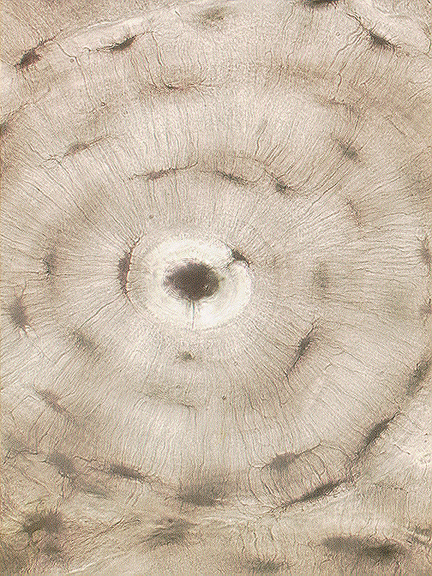 A) ___________________	(Entire Structural Unit)	B) __________________		C) ___________________	(Chamber that Holds Bone Cell)	D) __________________		(Proper name for bone cell)E) ___________________	(Small channels that carry blood to bone cells	F) __________________		(Concentric layers of calcified matrix)